В рамках реализации Всероссийского инновационного проекта «Формирование коммуникативной и речевой культуры обучающихся системы СПО в контексте современного социума» в период пандемии весьма актуальным стал вопрос об особенностях общения в социальных сетях. Предлагаем Вам обратить внимание на некоторые из них.Как нам всем известно, социальные сети и мессенджеры позволяют оперативно делиться срочной информацией. При публикации материалов в социальных сетях и на других сервисах в интернете каждый из нас должен учитывать, насколько эта информация этична, несет ли она пользу студенту/преподавателю/специалисту. Предлагаем ещё раз обратить внимание на несколько советов о том, как строить профессиональное общение в интернете.Не стоит думать, что в Сети правила поведения не так строги, как в обычной жизни. Придерживайтесь делового стиля общения. Будьте вежливыми и тактичными. Помните, что каждый гражданин обязан соблюдать правовые, нравственные и этические нормы, следовать требованиям профессиональной этики (ст.23 и 29 Конституции РФ).Соблюдайте нейтралитет: не вступайте в спор и не занимайте какую-либо сторону. Помните: все важные решения при общении должны быть обдуманными и взвешенными. Не принимайте их под влиянием эмоций. Лучше такие решения принимать по результатам личных встреч и устных бесед.Не злоупотребляйте своими возможностями, обладая определенными и ресурсами (знаниями, информацией). Высказывая чужое мнение, характеризуя иную позицию, не следует забывать о правилах цитирования и авторском праве (№149-ФЗ от 27.07.2006 «Об информации, информационных технологиях и о защите информации», ч.4. гл.70 ГК РФ). Также не стоит выкладывать информацию о ком-то без его явного согласия. Помните, что даже публикации крупным планом фотографий «будущих» коллег (одногруппников, сверстников) возможны только с письменного разрешения правообладателей. Все, что производится в Сети, фиксируется и может быть использовано против вас не только сейчас, но и в будущем при построении карьеры и профессиональной траектории. Помните, что клевета и оскорбления в социальных сетях наказуемы как в уголовном, так и административном порядке. Как вам известно, клевета - это распространение заведомо ложных сведений, порочащих честь и достоинство другого лица или подрывающих его репутацию. Оскорбление - это унижение чести и достоинства другого лица, выраженное в неприличной или иной противоречащей общепринятым нормам морали и нравственности форме.Обратите внимание, что 30 декабря 2020 года в статью 128.1 Уголовного кодекса Российской Федерации внесены изменения, согласно которым клевета, совершенная публично с использованием информационно-телекоммуникационных сетей, включая сеть «Интернет», либо в отношении нескольких лиц, в том числе индивидуально не определенных, является уголовно наказуемым деяниям. За совершение указанного преступления предусмотрен штраф в размере до одного миллиона рублей или в размере заработной платы или иного дохода осужденного за период до одного года, либо обязательные работы на срок до двухсот сорока часов, либо принудительные работы на срок до двух лет, либо арест на срок до двух месяцев, либо лишение свободы на срок до двух лет.Кроме того, Кодекс Российской Федерации об административных правонарушениях дополнен новой статьей 5.61.1 «Клевета», согласно которой за распространение заведомо ложных сведений, порочащих честь и достоинство другого лица или подрывающих его репутацию, для юридических лиц предусмотрен административный штраф в размере от пятисот тысяч до трех миллионов рублей.Следует также отметить, что в статью 5.61 Кодекса Российской Федерации об административных правонарушениях «Оскорбление» внесены изменения и дополнения, так, в частности, установлена административная ответственность:- за оскорбление, совершенное публично с использованием информационно-телекоммуникационных сетей, включая сеть «Интернет», или в отношении нескольких лиц, в том числе индивидуально не определенных;- за непринятие мер к недопущению оскорбления в информационно-телекоммуникационных сетях, включая сеть «Интернет»;- за оскорбление, совершенное лицом, замещающим государственную или муниципальную должность либо должность государственной гражданской или муниципальной службы, в связи с осуществлением своих полномочий (должностных обязанностей). Для указанной категории лиц предусмотрен штраф в размере от пятидесяти тысяч до ста тысяч рублей либо дисквалификация на срок до одного года. В случае повторного совершения такого правонарушения наказанием будет увеличенный размер штрафа на сумму от ста тысяч до ста пятидесяти тысяч рублей либо дисквалификация на срок до двух лет.Как правило, суд оценивает формат сообщения субъективно. Поэтому оскорблением могут посчитать не только нецензурные выражения, но и субъективное мнение о преподавателях, сверстниках, родителях или других людях, даже если вы выразили его вежливо. Современная правоприменительная практика говорит и о реальности наказания за распространение ложной информации и несанкционированное распространение информации, охраняемой законом от 27.07.2006 г. № 152-ФЗ «О персональных данных». Материал подготовлен преподавателем дисциплины социально-гуманитарного цикла Луценко И.А. Деловое (профессиональное) общение в интернете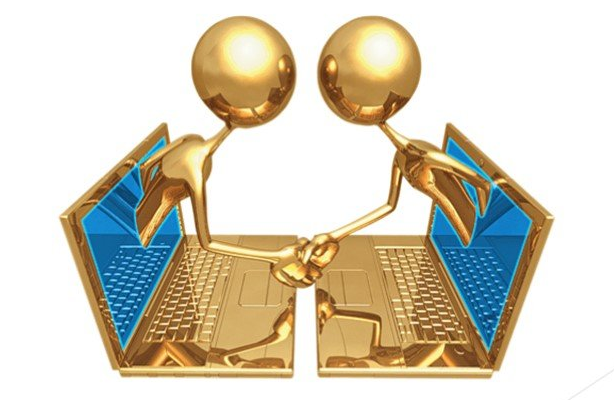 